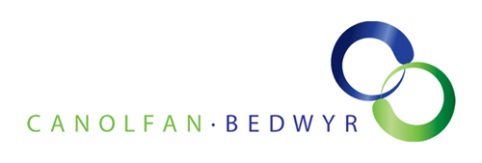 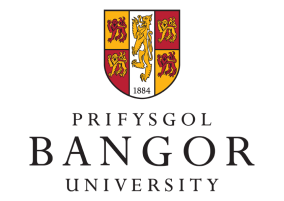 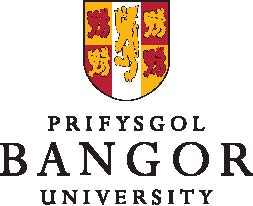 Ffurflen GofrestruCyrsiau Datblygu Proffesiynol (Byd Addysg)Enw llawn ................................................................................................................Ysgol/coleg ..............................................................................................................Cyfeiriad gwaith .......................................................................................................Rhif ffôn (dydd) ...........................................E-bost...................................................Teitl eich swydd  ......................................................................................................Eich pwnc/maes (os yn berthnasol) ..........................................................................Teitl y cwrs rydych eisiau dod arno (ticiwch bob un perthnasol):□		Rhoi’r Fframwaith ar waith (1) - Llafaredd	16 Medi 2014□		Sglein ar eich sgiliau iaith (cwrs deuddydd)	21 a 22 Hydref 2014		
□		Rhoi’r Fframwaith ar waith (2) - Ysgrifennu	11 Tachwedd 2014
□		Cymraeg ar y cyfrifiadur				20 Ionawr 2015
□		Rhoi’r Fframwaith ar waith (3)*			10 Chwefror 2015
□		Sglein ar eich sgiliau iaith (cwrs deuddydd)	17 ac 18 Mawrth 2015*Dilyniant i Rhoi’r Fframwaith ar waith (1) a (2)Cost y cyrsiau: Cwrs undydd: £125; cwrs deuddydd: £225.Beth nesaf? Anfonwch y ffurflen hon ar e-bost i tiwtoriaid@bangor.ac.uk neu drwy’r post: Canolfan Bedwyr, Prifysgol Bangor, Dyfrdwy, Ffordd y Coleg, Bangor, Gwynedd, LL57 2DG.  
Ar ôl derbyn y ffurflen, byddwn yn anfon anfoneb atoch chi am y swm sydd i’w dalu. Wedi i ni dderbyn eich taliad byddwn yn cadarnhau eich lle ar y cwrs.  Nodwch: rhaid talu’n llawn o leiaf bythefnos cyn dechrau’r cwrs. 
Am fanylion pellach, cysylltwch â ni: (01248) 383293 / e-bost: tiwtoriaid@bangor.ac.uk